２　きかい・きぐをつかったうんどうあそび「マットをつかったうんどうあそび」　　　　　　　　　　　　　　　　２　　　　　　　　　　　　　　　　　　　　　　　　　～ここでぶこと～「マットをつかったうんどうあそび」について、しる。☆　「マットをつかったうんどうあそび」って、なに？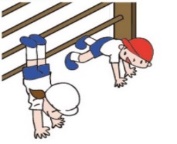 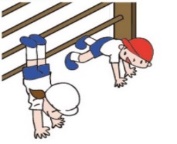 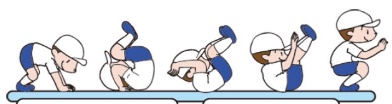 （１）こんな「マットをつかったうんどうあそび」があるよ！やってみたいものに〇をつけよう！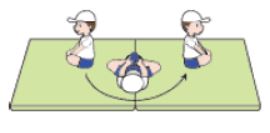 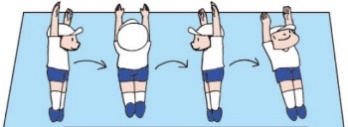 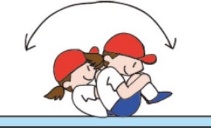 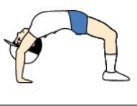 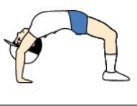 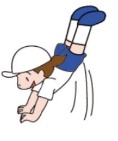 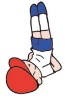 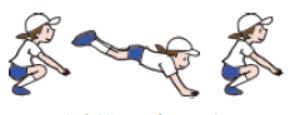 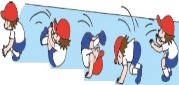 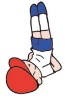 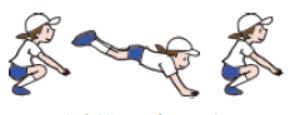 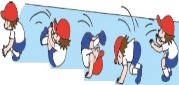 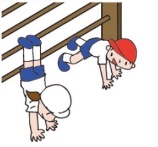 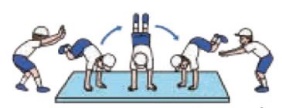 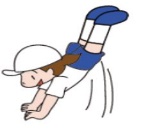 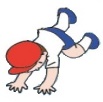 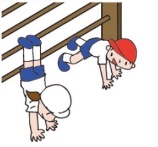 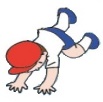 （２）がくしゅうチェック！あてはまるマークにをぬって、かんそうをこう！☆あなたのわかったレベルは！？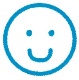 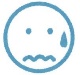 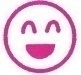 